Rumney Primary School Year 4 Home Learning Week 7 ( 18th May -22nd May) 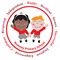 Rumney Primary School Year 4 Home Learning Week 7 ( 18th May -22nd May) Rumney Primary School Year 4 Home Learning Week 7 ( 18th May -22nd May) Rumney Primary School Year 4 Home Learning Week 7 ( 18th May -22nd May) Day 1Literacy   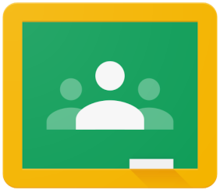 Spellings1. 10 mins using your spelling menu.2. Can you use your spellings correctly? write them into sentences that are as creative as you can be. Try not to make the sentences about you, Choose made up characters , objects and places to make them more exciting. Maths   TTRockstars 10 minsFact families for 1d x 1d numberseg 2x8 = 16     8x2 = 16     16 ÷8 = 2     16 ÷ 2 = 8TIP - Remember to use the SAME 4 numbers TIP - In division sums the BIGGEST number goes firstHave a go at the sheet assigned to you on google class. ChallengeArtFictional animal creationHere is a little task to inspire your creativity. We would like you to create your very own mixed up animal, It can be a mixture of as many different animals as you like.Look at the example and description of the animal in your google classroom. Read it carefully to help you come up with your creation for a jumbled up animal. Draw your creation and include as much detail as possible as this will help with tomorrow morning’s task!Day 2Literacy	Fictional Animal DescriptionNow it’s time to tell us everything there is to know about your animal creation!Write a description of  your made up animal using as much detail as possible - eg what is its name (perhaps mix up the animal names to come up with its new jumbled name), where does it live, how does it move, what does it eat, what does it look like, is it dangerous, how does it hunt its prey? Have a look back at the example to help youYou can present it however you want - type on a google doc . google slide or write in your book.Maths    TTRockstars 10 minsPerimeterThe perimeter of a shape is the total distance all the way around the outside.Remember we learnt how to calculate the perimeter of a shape by adding up the length of each side.There is a Powerpoint to help you remember how to calculate it in your google classroom.Have a go at the Spongebob sheets in your google classroom, they get a little trickier each time but choose whichever one you will feel more confident with or even challenge yourself to work through them all!! Good Luck!ChallengePSDDiamond RankingLook at the list of personal qualities below and decide which 9 you think are the most important - Remember we did this with jobs in class!Put them in order on your diamond of 9 sheet with the most important at the top (your sheet is in google classroom)If you write them on pieces of paper you can move them around until you are satisfied with your choice.FInally explain why you chose the most important one.Personal Qualities Listbravery, kindness, honesty, patience, determination, confidence, sense of humour, helpfulness, thoughtfulness, loyalty, caring, trustworthy, responsible, reliable, supportive, resilientDay 3Literacy Creative WritingJust like we did in class, we would like you to write as creatively as you can. You have a choice of 4 strange but interesting  pictures to choose from. It’s up to you whether you want to write a story about the picture or whether you simply want to describe the picture in as much detail as possible. Remember to use lots of adjectives (describing words e.g disgusting )and similes (when you compare one object to another eg as fast as a cheetah) REMEMBER you CAN type on the sheet you choose to open as it is yours - it is much easier to hand in this way!Maths   TTRockstars 10 minsMental MathsTest out your mental maths with these brain warm up challenges  - for an added challenge you could time yourself to see how quickly your brain works!!You will find them in your google classroom and you may recognise some familiar characters on them!!ChallengeArt                                                                                                                       A simple relaxing afternoon activity for you, why not go and find yourself a comfy chair, pencil and paper and create an observational drawing of your choice. It could be what you see from your window, it could be a bowl of fruit on your table, perhaps some beautiful flowers in your garden. It might be a view of Cardiff or some trees or houses outside your front door. It could even be a member of your family. It is entirely up to you what you choose to draw, it can be a pencil sketch or you can colour it in. We know you are fantastic drawers in Year 4 and I’m sure we will see some fantastic results. The key to a successful drawing  is not to rush, no bold lines just little light sketches, relax, take your time and think about every little detail you can see! Have funDay 4LiteracyACROSTIC PoetryEvery Thursday, lots of people are showing their support for our NHS by clapping in the street. You may or may not have been doing this too but we thought it might be quite nice to create an acrostic poem using any of these words NURSE, CLAP, FAMILY, LOCKDOWN if you want to think of your own word that’s ok too. You could always pop them in your window alongside your rainbows.Remember an acrostic poem starts with a word beginning with each letter of the word you choose above. Here is a little example using the word DOGDaft dopey dogs sniffing for treatsOnly clever dogs hunt them downGood dog Rover!Maths    TTRockstars 10 minsOutdoor Classroom Day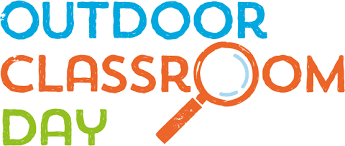 As it’s National Outdoor Classroom day today we thought it would be nice to give you a selection of ideas for your outdoor maths learning, you DO NOT have to complete them all!Measure a tree or a few trees to see how old they are, you may have one in your garden or street, or you may pass one by if you are out and about for a walk- we have attached the instructions and a sheet to fill in in your google classroomPractice your directional language left, right, half turn, whole turn, quarter turn ,right angle - you can do this on your walk or you could guide a sibling or member of your family around your garden from one point to another - safely of course! we would love to see any videos of you using this maths vocabulary Before the invention of clocks, people used the sun to help them tell the time. One way that people used the Sun to tell the time was by making sundials. Shadows created by a marker or pointer on a sundial can indicate the time of day - see the instruction sheet in your google classroom, and why not have a go at making your own (lets hope the sun shines today!)ChallengeOutdoor Classroom DaySame as earlier, these are just  suggested ideas for some fun outdoors, you DO NOT have to complete them all (you are of course welcome to if they sound fun!) Balloon funThese easy to create balloon experiments were a hit in my house (although I appreciate you may not have balloons! - definitely worth including in your next shopping trip as there are loads of experiments out there!) The first one is based on the popular method of creating static by rubbing the balloon on your head and sticking it on a wall, boring I hear you say, have you tried rubbing the balloon on your hair, and putting it near a running tap?  Here’s the link which will help with your experiment and explanation https://www.gallykids.com/bending-water-experiment Video evidence of your reaction would be marvellous!Using the same idea, scatter some sugar on a piece of card, (I’m guessing a plate or work surface would also work) make the balloon static and hold it above the sugar!I wonder what else static attracts?Finally how to inflate a balloon using no air - have a look at this link http://coolscienceexperimentshq.com/balloon-blow-up-science-experiment/Craft funCan you make a nature wind chime out of twigs, pine cones, shells and anything else you can find outdoors . Hang it where it will catch the wind.I have found some lovely images which are in your google classroom to inspire you. If you don’t fancy making one, why not design one and draw your ideas using things you think would be great in the wind.Day 5Literacy My 2020 Time capsuleWe are all living through history right now, take a moment to fill in the pages for your future self to look back on - take your time with this no rush for it to be completed and handed inMaths    TTRockstars 10 mins3d shapesCan you remember the names and the properties 3d shapes Have a look at the google slide in classroom to test yourself to see if you can rememberCan you complete the properties of the common 3d shapes, remember vertices are corners - this sheet is in your google classroomMake a fortune teller using what you know about 3 d shapes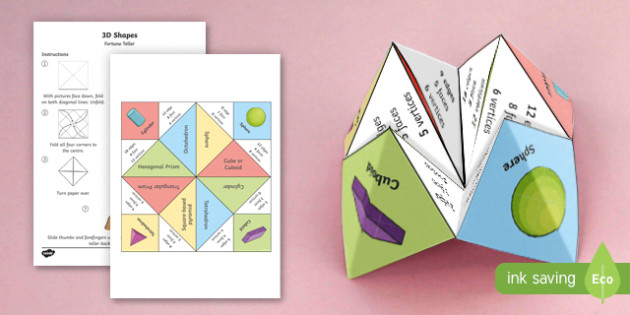 ChallengePhysicalStaying with the creative theme this week, can you come up with some rules to create your very own game. It can be an indoor or outdoor game that you can play with a family member or sibling. You have to think about what equipment you will need (you can use anything in your garden or in your household) how will you score? Does the game have a name? Can you explain the rules? Will it be a physical game or a strategy game where each player has to think carefully before their turn? As always we would love to see pictures or videos of you playing your games or at least explaining the rules. Have fun!